DETRAN/AM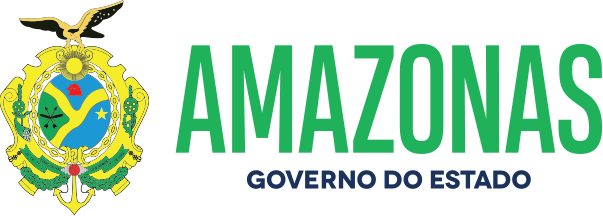 ESPÉCIE: Edital de Notificação de Imposição de Penalidade Nº 43/2022. O DETRAN/AM, fundamentado no caput do art. 282 da Lei 9.503, de 23.09.97, consubstanciado com a Resolução 619/16 do CONTRAN e no princípio constitucional do contraditório da CF; Considerando as reiteradas tentativas de entrega de Notificações de Imposição de Penalidade por infração de trânsitopormeio postal; NOTIFICA que foram lavradas autuações cometidas pelos veículos de propriedade dos abaixo relacionados, facultando a efetivar Recurso em 1ª instância na JARI no prazo de quinze dias, a contar da data da publicação do presente edital, podendo ser adquirido o formulário para Recurso no site do DETRAN/AM. Da decisão da JARI caberá Recurso em 2ª instância junto ao CETRAN/AM na forma do art. 288/289 do CTB.Manaus, 28 de Abril de 2022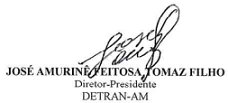 NºPlacaNº do AutoCódigo daInfraçãoData daAutuaçãoData do Recurso1 QEE-3B16TD-00227324 703-0/1 20/11/21 30/05/222 QEE-3B16TD-00227325 663-7/1 20/11/21 30/05/223 QEE-3B16TD-00225558 703-0/1 25/11/21 30/05/224 NPA-2076TD-00221756 501-0/0 30/12/21 30/05/225 PHJ-3200TD-00233207 659-9/2 31/12/21 30/05/226 JWP-4826TD-00226107 672-6/1 04/01/22 30/05/227 JVS-8524TD-00234345 663-7/1 08/01/22 30/05/228 JXT-7352TD-00233783 659-9/2 10/01/22 30/05/229 OAO-5044TD-00231661 703-0/1 19/12/21 30/05/2210 PHU-0E74TD-00228123 734-0/0 14/01/22 30/05/2211 JXR-7996TD-00225029 659-9/2 27/07/21 30/05/2212 QZM-1C27TD-00235825 685-8/0 16/01/22 30/05/2213 QZM-1C27TD-00235826 519-3/0 16/01/22 30/05/2214 PHH-1975TD-00232706 728-5/0 20/01/22 30/05/2215 IQP-1197TD-00232860 734-0/0 27/12/21 30/05/2216 PHE-0I27TD-00231491 672-6/1 30/01/22 30/05/2217 PHE-0I27TD-00231492 518-5/1 30/01/22 30/05/2218 PHY-3C96TD-00235646 608-4/3 31/01/22 30/05/2219 NOJ-8897TD-00236576 703-0/1 31/01/22 30/05/2220 NOV-3E02TD-00236578 703-0/1 31/01/22 30/05/2221 NOZ-1J05TD-00234570 672-6/1 02/02/22 30/05/2222 OAO-2374TD-00235022 659-9/2 03/02/22 30/05/2223 PHB-4E87TD-00236600 703-0/1 04/02/22 30/05/2224 QZG-8G16TD-00228289 501-0/0 04/02/22 30/05/2225 QZE-2A19TD-00222199 703-0/1 19/01/22 30/05/2226 JXY-3154TD-00237247 703-0/1 08/02/22 30/05/2227 PHG-0022TD-00232365 520-7/0 10/02/22 30/05/2228 OAD-3001TD-00238588 672-6/1 11/02/22 30/05/2229 PHU-1H88TD-00239825 703-0/1 12/02/22 30/05/2230 QZB-4E81TD-00238907 501-0/0 13/02/22 30/05/2231 QZB-4E81TD-00238908 703-0/1 13/02/22 30/05/2232 PHW-9288TD-00234795 659-9/2 16/02/22 30/05/2233 QZL-7B36TD-00238909 501-0/0 16/02/22 30/05/2234 NOJ-5F87TD-00237808 728-5/0 17/02/22 30/05/2235 NAB-3914TD-00236534 703-0/1 23/01/22 30/05/2236 QZW-0G18TD-00235696 734-0/0 10/02/22 30/05/2237 NOT-5G56TD-00232284 694-7/3 20/02/22 30/05/2238 NOJ-7930TD-00237723 518-5/2 21/02/22 30/05/2239 PHW-8H38TD-00235714 501-0/0 25/02/22 30/05/2240 QZU-9G06TD-00240305 518-5/2 25/02/22 30/05/2241 QZU-9G06TD-00240306 734-0/0 25/02/22 30/05/2242 PHK-5330TD-00239307 504-5/0 25/02/22 30/05/2243 QZU-0F07TD-00232591 659-9/2 25/02/22 30/05/2244 QZU-0F07TD-00232592 503-7/1 25/02/22 30/05/2245 NOX-3462TD-00226265 607-6/0 25/02/22 30/05/2246 PHX-2E64TD-00241315 676-9/0 26/02/22 30/05/2247 JWX-6264TD-00241514 661-0/2 27/02/22 30/05/2248 JWX-6264TD-00241515 516-9/1 27/02/22 30/05/2249 QZI-1B46TD-00233035 672-6/1 27/02/22 30/05/2250 NOL-9848TD-00226272 659-9/2 27/02/22 30/05/2251 JXK-7D84TD-00237742 659-9/2 27/02/22 30/05/2252 JXK-7D84TD-00237743 503-7/1 27/02/22 30/05/2253 OAE-9753TD-00238943 659-9/2 28/02/22 30/05/2254 PHW-7E82TD-00230400 734-0/0 28/02/22 30/05/2255 NOR-1635TD-00240636 659-9/2 28/02/22 30/05/2256 JWY-3663TD-00237644 659-9/2 01/03/22 30/05/2257 JWY-3663TD-00237645 501-0/0 01/03/22 30/05/2258 OAM-9194TD-00240316 672-6/1 02/03/22 30/05/2259 QZC-5C47TD-00233894 663-7/1 26/02/22 30/05/2260 QZA-5G95TD-00230370 518-5/2 13/02/22 30/05/2261 NPB-2F12TD-00230377 660-2/0 14/02/22 30/05/2262 NBA-2786TD-00232747 519-3/0 04/02/22 30/05/2263 JWU-6130TD-00241812 505-3/1 05/03/22 30/05/2264 JXF-0773TD-00179030 757-9/0 06/03/22 30/05/2265 NOV-3395TD-00227065 672-6/1 16/02/22 30/05/2266 QZC-9B63TD-00237610 518-5/2 17/02/22 30/05/2267 NOQ-7192TD-00236291 503-7/1 17/02/22 30/05/2268 JXY-4501TD-00240605 519-3/0 20/02/22 30/05/2269 QZT-4A86TD-00238656 501-0/0 20/02/22 30/05/2270 QZT-4A86TD-00238657 511-8/0 20/02/22 30/05/2271 PHU-4B48TD-00239512 659-9/2 20/02/22 30/05/2272 JXU-0663TD-00240817 640-8/0 21/02/22 30/05/2273 JXU-0663TD-00240818 672-6/1 21/02/22 30/05/2274 PHS-2F76TD-00225099 501-0/0 07/03/22 30/05/2275 PHS-2F76TD-00225100 663-7/1 07/03/22 30/05/2276 JXB-2188TD-00240228 518-5/1 07/03/22 30/05/2277 NOL-0931TD-00241087 659-9/2 08/03/22 30/05/2278 NOL-0931TD-00241088 504-5/0 08/03/22 30/05/2279 PHM-8B11TD-00240179 703-0/1 08/03/22 30/05/22